II. ТЕХНИЧЕСКОЕ ЗАДАНИЕ1. Предмет муниципального контракта: оказание услуг по предоставлению инфраструктуры для размещения веб-сайтов в сети Интернет (код ОКПД2 63.11.12.000).2. Общие требования к предоставляемым услугам:2.1. Место оказания услуг: по месту нахождения Исполнителя.2.2. Исполнитель предоставляет Заказчику:а) услуги аренды и поддержки двух выделенных серверов в сети Интернет;б) услуги электронной почты и возможности рассылок; в) услуги продления доменных имён Заказчика (admugorsk.ru, ugorsk.ru, югорск-хмао.рф, югорскхмао.рф) у аккредитованного регистратора соответствующей доменной зоны. В качестве владельца домена выступает Заказчик.2.3. Перечень предоставляемых услуг:3. Дополнительные требования:3.1. В соответствии с требованиями к защите персональных данных выделенные серверы Исполнителя физически размещаются на площадке Исполнителя в пределах Российской Федерации в центрах обработки данных (ЦОД), соответствующих требованиям надёжности стандарта TIER III:- время простоя: не более 1,6 часов в год;- коэффициент отказоустойчивости – не ниже 99,982%.3.2. Исполнитель обеспечивает администрирование выделенных серверов. Специалисты Исполнителя осуществляют круглосуточный мониторинг состояния выделенных серверов, а также следят за бесперебойной работой системы подачи электричества и каналов связи. Специалистам Заказчика предоставляется удалённый сервис - панель управления сервером.3.3. Исполнитель обеспечивает для выделенных серверов:а) круглосуточную доступность в сети Интернет веб-ресурсов Заказчика, размещённых на выделенных серверах с производительностью не менее 1 Гигабит/с;б) круглосуточное подключение к сети электропитания 230 В и электропотребление на один выделенный сервер не более 500 Ватт;в) ежесуточное резервное копирование данных со сроком хранения 7 дней. Полная резервная копия создаётся раз в 4 дня и хранится во внешнем хранилище. Инкрементная резервная копия хранится на самом выделенном сервере;г) консультации специалистам Заказчика по телефонам службы технической поддержки и электронной почте.3.4. Технические характеристики выделенных серверов:а) Объём накопителя на жёстких дисках SSD NVME– не менее 500 Гб;б) Объём оперативной памяти – не менее 8 Гб;в) Количество ядер центрального процессора – не менее четырёх, количество потоков – не менее восьми;г) Объём кэша третьего уровня центрального процессора – не менее 3 Мб;д) Тактовая частота центрального процессора – не менее 3,4 ГГц;е) Интегрированный видеоадаптер.3.5. В случае необходимости Исполнитель выполняет работы по переносу и запуску веб-ресурсов Заказчика на выделенные серверы Исполнителя в течение пяти дней с момента заключения муниципального контракта.3.6. Исполнитель предоставляет Заказчику 2 выделенных IP-адреса из своих подсетей. Диапазон выделенных IP-адресов должен находиться под управлением российской организации-провайдера.4. Требования к Исполнителю:4.1. В соответствии с п.1 ст.29 Федерального закона от 07.07.2009 № 126-ФЗ «О связи», Исполнитель предоставляет копию действующей лицензии Федеральной службы по надзору в сфере связи, информационных технологий и массовых коммуникаций на предоставление телематических услуг связи.4.2. В период оказания услуги и после её окончания Исполнитель обязан не разглашать и не использовать конфиденциальную информацию, принадлежащую Заказчику, которая может стать ему известной в ходе оказания услуги. Исполнитель несёт ответственность за соблюдение этого требования в соответствии с законодательством Российской Федерации.Согласовано:	 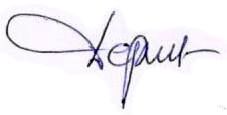 Контрактная служба:								О.В. Дергилев№ п/пНаименование услугПериод предоставления услуг 1Аренда и поддержка выделенного сервера в сети Интернет, ежемесячно12 месяцев2Аренда и поддержка выделенного сервера в сети Интернет, ежемесячно12 месяцев3Услуги электронной почты и возможности рассылок, ежемесячно12 месяцев4Продление доменных имён Заказчика (admugorsk.ru, ugorsk.ru, югорск-хмао.рф, югорскхмао.рф) у аккредитованного регистратора соответствующей доменной зоны, один раз в год12 месяцев